Особенности развития и обучения детей РАС.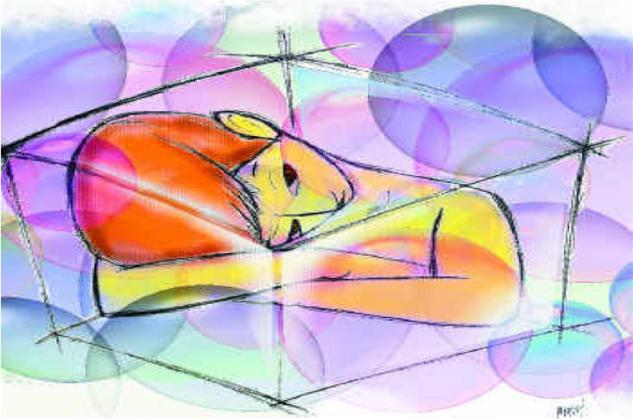     Дети, страдающие аутизмом, нуждаются в педагогической помощи, цель которой – помочь ребенку социализироваться и адаптироваться в обществе. Каждый специалист, начиная работу с ребёнком с аутизмом, прежде всего должен установить с ним контакт, войти к нему в доверие, – это требует времени и терпения. У таких детей отмечается нарушение коммуникативных способностей, проявление стереотипии в поведении, боязнь зрительного и телесного контактов с педагогом. Перед первым занятием с новым педагогом  важно постараться создать такие условия, которые помогли бы понять поведенческие особенности ребенка, его предпочтения и наоборот, раздражающие факторы. Ребёнку необходимо объяснить, что вы идете в новое место, к новому преподавателю, чтобы он был готов к изменениям. Наблюдая за его поведением, ребенку предоставляют возможность освоиться, привыкнуть к обстановке в кабинете. В результате педагогических наблюдений отмечается: повышенная чувствительность к сенсорным стимулам, а именно: непереносимость шума, света, ярких игрушек, чрезмерная заинтересованность в каком- либо действии: листании книг, шуршании пакетами, пальчиковой игре, рисовании одних и тех же фигур, просматривании ярких карточек с реалистичным изображением животных. Дети с аутизмом надолго застревают на этапе изучения предметного мира. Одних детей привлекает гладкая лакированная поверхность стола, глянцевая поверхность картинок, других – наоборот, шершавые или колючие предметы, разные крупы, четкие прорисованные контуры предметов. В работе важно отмечать насколько хорошо ребенок чувствует себя в общении, следует соблюдать постепенное подведение к тому выводу, что с людьми лучше, чем одному. В процессе работы необходимо уделять особое внимание 10 правилам, сформулированным Лебединским В.В. и Никольской О.С.:Первоначально не должно быть давления и прямого обращения к ребенку ;                                    Первые контакты следует организовывать на адекватном для ребенка уровне в рамках его активности;Нужно поддерживать собственную положительную валентность;Следует разнообразить привычные удовольствия ребенка, усилить их заражением собственной радостью; Не нужно форсировать потребность ребенка в аффективном  контакте;Можно начинать усложнять формы контактов только после закрепления у ребенка потребности в контакте, когда взрослый становится положительным аффективным центром ситуации;Усложнение вести только через введение новых деталей в структуру существующих форм.; Важно осуществлять дозирование контактов;При достижении аффективной связи с ребенком, он становится более доверчивым, его надо беречь от конфликта с близкими; По мере установления контакта, его внимание постепенно направляется на процесс, тем самым появляется уверенность в результатах совместного контакта.